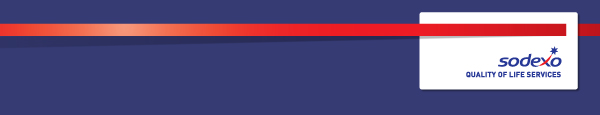 Function:Function:Function:Function:Cleaning – Qioptiq – Corporate ServicesCleaning – Qioptiq – Corporate ServicesCleaning – Qioptiq – Corporate ServicesCleaning – Qioptiq – Corporate ServicesCleaning – Qioptiq – Corporate ServicesCleaning – Qioptiq – Corporate ServicesCleaning – Qioptiq – Corporate ServicesCleaning – Qioptiq – Corporate ServicesCleaning – Qioptiq – Corporate ServicesPosition:  Position:  Position:  Position:  CLEANERCLEANERCLEANERCLEANERCLEANERCLEANERCLEANERCLEANERCLEANERJob holder:Job holder:Job holder:Job holder:Courtney EvansCourtney EvansCourtney EvansCourtney EvansCourtney EvansCourtney EvansCourtney EvansCourtney EvansCourtney EvansDate (in job since):Date (in job since):Date (in job since):Date (in job since):1st September 20211st September 20211st September 20211st September 20211st September 20211st September 20211st September 20211st September 20211st September 2021Immediate manager 
(N+1 Job title and name):Immediate manager 
(N+1 Job title and name):Immediate manager 
(N+1 Job title and name):Immediate manager 
(N+1 Job title and name):Assistant Manager / SupervisorAssistant Manager / SupervisorAssistant Manager / SupervisorAssistant Manager / SupervisorAssistant Manager / SupervisorAssistant Manager / SupervisorAssistant Manager / SupervisorAssistant Manager / SupervisorAssistant Manager / SupervisorAdditional reporting line to:Additional reporting line to:Additional reporting line to:Additional reporting line to:Business Manager GSMBusiness Manager GSMBusiness Manager GSMBusiness Manager GSMBusiness Manager GSMBusiness Manager GSMBusiness Manager GSMBusiness Manager GSMBusiness Manager GSMPosition location:Position location:Position location:Position location:Qioptiq – St. AsaphQioptiq – St. AsaphQioptiq – St. AsaphQioptiq – St. AsaphQioptiq – St. AsaphQioptiq – St. AsaphQioptiq – St. AsaphQioptiq – St. AsaphQioptiq – St. Asaph1.  Purpose of the Job – State concisely the aim of the job.  1.  Purpose of the Job – State concisely the aim of the job.  1.  Purpose of the Job – State concisely the aim of the job.  1.  Purpose of the Job – State concisely the aim of the job.  1.  Purpose of the Job – State concisely the aim of the job.  1.  Purpose of the Job – State concisely the aim of the job.  1.  Purpose of the Job – State concisely the aim of the job.  1.  Purpose of the Job – State concisely the aim of the job.  1.  Purpose of the Job – State concisely the aim of the job.  1.  Purpose of the Job – State concisely the aim of the job.  1.  Purpose of the Job – State concisely the aim of the job.  1.  Purpose of the Job – State concisely the aim of the job.  1.  Purpose of the Job – State concisely the aim of the job.  As a Cleaner you must have a keen eye for detail and so continue to maintain a very high standard of cleanliness. This is a great opportunity for a customer focused individual to join a world leading food and facilities management company, which can offer unrivalled opportunities for career progression.To provide excellence customer service to the Client and Sodexo’s satisfactionTo support the Assistant Manager to performance, manage the day-to-day activities within all aspects of cleaning operations. To drive customer satisfaction and embed customer advocacyTo deliver service excellence as per the agreed Service Level Agreement between Sodexo and Client. To welcome and provide proactive service excellence to the Client, customers and team members.To work proactively engaging with the Client, customers and Team Members and ensuring service levels are surpassed.To attend regular 1-2-1 meetings and team meetings.To support the Assistant Manager to implement and comply with all Sodexo and statutory Health and Safety and Food Hygiene requirements. To take accountability for good housekeeping, stock management and rotation, COSHH, cleanliness and tidiness.To ensure all site areas are always maintained and safe working environments.To ensure that all waste streams are identified and disposed of correctly as per Sodexo and Client policies and procedures.To support Management and other service areas as and when requiredTo support the wider Sodexo business both on site and off site, as and when required.   To proactively support all departments and staff within the onsite team and to carry out other reasonable tasks as directed by management.Travel may be required to undertake training, development and supporting the wider Sodexo businessMay be required to work unsociable hours in line with business requirements Flexibility on work schedule will be required at timesThis document is a guide only and should not be regarded as exclusive or exhaustive.  It is intended as an outline indication of the areas of activity and will be amended in the light of changing needs of the organisation.As a Cleaner you must have a keen eye for detail and so continue to maintain a very high standard of cleanliness. This is a great opportunity for a customer focused individual to join a world leading food and facilities management company, which can offer unrivalled opportunities for career progression.To provide excellence customer service to the Client and Sodexo’s satisfactionTo support the Assistant Manager to performance, manage the day-to-day activities within all aspects of cleaning operations. To drive customer satisfaction and embed customer advocacyTo deliver service excellence as per the agreed Service Level Agreement between Sodexo and Client. To welcome and provide proactive service excellence to the Client, customers and team members.To work proactively engaging with the Client, customers and Team Members and ensuring service levels are surpassed.To attend regular 1-2-1 meetings and team meetings.To support the Assistant Manager to implement and comply with all Sodexo and statutory Health and Safety and Food Hygiene requirements. To take accountability for good housekeeping, stock management and rotation, COSHH, cleanliness and tidiness.To ensure all site areas are always maintained and safe working environments.To ensure that all waste streams are identified and disposed of correctly as per Sodexo and Client policies and procedures.To support Management and other service areas as and when requiredTo support the wider Sodexo business both on site and off site, as and when required.   To proactively support all departments and staff within the onsite team and to carry out other reasonable tasks as directed by management.Travel may be required to undertake training, development and supporting the wider Sodexo businessMay be required to work unsociable hours in line with business requirements Flexibility on work schedule will be required at timesThis document is a guide only and should not be regarded as exclusive or exhaustive.  It is intended as an outline indication of the areas of activity and will be amended in the light of changing needs of the organisation.As a Cleaner you must have a keen eye for detail and so continue to maintain a very high standard of cleanliness. This is a great opportunity for a customer focused individual to join a world leading food and facilities management company, which can offer unrivalled opportunities for career progression.To provide excellence customer service to the Client and Sodexo’s satisfactionTo support the Assistant Manager to performance, manage the day-to-day activities within all aspects of cleaning operations. To drive customer satisfaction and embed customer advocacyTo deliver service excellence as per the agreed Service Level Agreement between Sodexo and Client. To welcome and provide proactive service excellence to the Client, customers and team members.To work proactively engaging with the Client, customers and Team Members and ensuring service levels are surpassed.To attend regular 1-2-1 meetings and team meetings.To support the Assistant Manager to implement and comply with all Sodexo and statutory Health and Safety and Food Hygiene requirements. To take accountability for good housekeeping, stock management and rotation, COSHH, cleanliness and tidiness.To ensure all site areas are always maintained and safe working environments.To ensure that all waste streams are identified and disposed of correctly as per Sodexo and Client policies and procedures.To support Management and other service areas as and when requiredTo support the wider Sodexo business both on site and off site, as and when required.   To proactively support all departments and staff within the onsite team and to carry out other reasonable tasks as directed by management.Travel may be required to undertake training, development and supporting the wider Sodexo businessMay be required to work unsociable hours in line with business requirements Flexibility on work schedule will be required at timesThis document is a guide only and should not be regarded as exclusive or exhaustive.  It is intended as an outline indication of the areas of activity and will be amended in the light of changing needs of the organisation.As a Cleaner you must have a keen eye for detail and so continue to maintain a very high standard of cleanliness. This is a great opportunity for a customer focused individual to join a world leading food and facilities management company, which can offer unrivalled opportunities for career progression.To provide excellence customer service to the Client and Sodexo’s satisfactionTo support the Assistant Manager to performance, manage the day-to-day activities within all aspects of cleaning operations. To drive customer satisfaction and embed customer advocacyTo deliver service excellence as per the agreed Service Level Agreement between Sodexo and Client. To welcome and provide proactive service excellence to the Client, customers and team members.To work proactively engaging with the Client, customers and Team Members and ensuring service levels are surpassed.To attend regular 1-2-1 meetings and team meetings.To support the Assistant Manager to implement and comply with all Sodexo and statutory Health and Safety and Food Hygiene requirements. To take accountability for good housekeeping, stock management and rotation, COSHH, cleanliness and tidiness.To ensure all site areas are always maintained and safe working environments.To ensure that all waste streams are identified and disposed of correctly as per Sodexo and Client policies and procedures.To support Management and other service areas as and when requiredTo support the wider Sodexo business both on site and off site, as and when required.   To proactively support all departments and staff within the onsite team and to carry out other reasonable tasks as directed by management.Travel may be required to undertake training, development and supporting the wider Sodexo businessMay be required to work unsociable hours in line with business requirements Flexibility on work schedule will be required at timesThis document is a guide only and should not be regarded as exclusive or exhaustive.  It is intended as an outline indication of the areas of activity and will be amended in the light of changing needs of the organisation.As a Cleaner you must have a keen eye for detail and so continue to maintain a very high standard of cleanliness. This is a great opportunity for a customer focused individual to join a world leading food and facilities management company, which can offer unrivalled opportunities for career progression.To provide excellence customer service to the Client and Sodexo’s satisfactionTo support the Assistant Manager to performance, manage the day-to-day activities within all aspects of cleaning operations. To drive customer satisfaction and embed customer advocacyTo deliver service excellence as per the agreed Service Level Agreement between Sodexo and Client. To welcome and provide proactive service excellence to the Client, customers and team members.To work proactively engaging with the Client, customers and Team Members and ensuring service levels are surpassed.To attend regular 1-2-1 meetings and team meetings.To support the Assistant Manager to implement and comply with all Sodexo and statutory Health and Safety and Food Hygiene requirements. To take accountability for good housekeeping, stock management and rotation, COSHH, cleanliness and tidiness.To ensure all site areas are always maintained and safe working environments.To ensure that all waste streams are identified and disposed of correctly as per Sodexo and Client policies and procedures.To support Management and other service areas as and when requiredTo support the wider Sodexo business both on site and off site, as and when required.   To proactively support all departments and staff within the onsite team and to carry out other reasonable tasks as directed by management.Travel may be required to undertake training, development and supporting the wider Sodexo businessMay be required to work unsociable hours in line with business requirements Flexibility on work schedule will be required at timesThis document is a guide only and should not be regarded as exclusive or exhaustive.  It is intended as an outline indication of the areas of activity and will be amended in the light of changing needs of the organisation.As a Cleaner you must have a keen eye for detail and so continue to maintain a very high standard of cleanliness. This is a great opportunity for a customer focused individual to join a world leading food and facilities management company, which can offer unrivalled opportunities for career progression.To provide excellence customer service to the Client and Sodexo’s satisfactionTo support the Assistant Manager to performance, manage the day-to-day activities within all aspects of cleaning operations. To drive customer satisfaction and embed customer advocacyTo deliver service excellence as per the agreed Service Level Agreement between Sodexo and Client. To welcome and provide proactive service excellence to the Client, customers and team members.To work proactively engaging with the Client, customers and Team Members and ensuring service levels are surpassed.To attend regular 1-2-1 meetings and team meetings.To support the Assistant Manager to implement and comply with all Sodexo and statutory Health and Safety and Food Hygiene requirements. To take accountability for good housekeeping, stock management and rotation, COSHH, cleanliness and tidiness.To ensure all site areas are always maintained and safe working environments.To ensure that all waste streams are identified and disposed of correctly as per Sodexo and Client policies and procedures.To support Management and other service areas as and when requiredTo support the wider Sodexo business both on site and off site, as and when required.   To proactively support all departments and staff within the onsite team and to carry out other reasonable tasks as directed by management.Travel may be required to undertake training, development and supporting the wider Sodexo businessMay be required to work unsociable hours in line with business requirements Flexibility on work schedule will be required at timesThis document is a guide only and should not be regarded as exclusive or exhaustive.  It is intended as an outline indication of the areas of activity and will be amended in the light of changing needs of the organisation.As a Cleaner you must have a keen eye for detail and so continue to maintain a very high standard of cleanliness. This is a great opportunity for a customer focused individual to join a world leading food and facilities management company, which can offer unrivalled opportunities for career progression.To provide excellence customer service to the Client and Sodexo’s satisfactionTo support the Assistant Manager to performance, manage the day-to-day activities within all aspects of cleaning operations. To drive customer satisfaction and embed customer advocacyTo deliver service excellence as per the agreed Service Level Agreement between Sodexo and Client. To welcome and provide proactive service excellence to the Client, customers and team members.To work proactively engaging with the Client, customers and Team Members and ensuring service levels are surpassed.To attend regular 1-2-1 meetings and team meetings.To support the Assistant Manager to implement and comply with all Sodexo and statutory Health and Safety and Food Hygiene requirements. To take accountability for good housekeeping, stock management and rotation, COSHH, cleanliness and tidiness.To ensure all site areas are always maintained and safe working environments.To ensure that all waste streams are identified and disposed of correctly as per Sodexo and Client policies and procedures.To support Management and other service areas as and when requiredTo support the wider Sodexo business both on site and off site, as and when required.   To proactively support all departments and staff within the onsite team and to carry out other reasonable tasks as directed by management.Travel may be required to undertake training, development and supporting the wider Sodexo businessMay be required to work unsociable hours in line with business requirements Flexibility on work schedule will be required at timesThis document is a guide only and should not be regarded as exclusive or exhaustive.  It is intended as an outline indication of the areas of activity and will be amended in the light of changing needs of the organisation.As a Cleaner you must have a keen eye for detail and so continue to maintain a very high standard of cleanliness. This is a great opportunity for a customer focused individual to join a world leading food and facilities management company, which can offer unrivalled opportunities for career progression.To provide excellence customer service to the Client and Sodexo’s satisfactionTo support the Assistant Manager to performance, manage the day-to-day activities within all aspects of cleaning operations. To drive customer satisfaction and embed customer advocacyTo deliver service excellence as per the agreed Service Level Agreement between Sodexo and Client. To welcome and provide proactive service excellence to the Client, customers and team members.To work proactively engaging with the Client, customers and Team Members and ensuring service levels are surpassed.To attend regular 1-2-1 meetings and team meetings.To support the Assistant Manager to implement and comply with all Sodexo and statutory Health and Safety and Food Hygiene requirements. To take accountability for good housekeeping, stock management and rotation, COSHH, cleanliness and tidiness.To ensure all site areas are always maintained and safe working environments.To ensure that all waste streams are identified and disposed of correctly as per Sodexo and Client policies and procedures.To support Management and other service areas as and when requiredTo support the wider Sodexo business both on site and off site, as and when required.   To proactively support all departments and staff within the onsite team and to carry out other reasonable tasks as directed by management.Travel may be required to undertake training, development and supporting the wider Sodexo businessMay be required to work unsociable hours in line with business requirements Flexibility on work schedule will be required at timesThis document is a guide only and should not be regarded as exclusive or exhaustive.  It is intended as an outline indication of the areas of activity and will be amended in the light of changing needs of the organisation.As a Cleaner you must have a keen eye for detail and so continue to maintain a very high standard of cleanliness. This is a great opportunity for a customer focused individual to join a world leading food and facilities management company, which can offer unrivalled opportunities for career progression.To provide excellence customer service to the Client and Sodexo’s satisfactionTo support the Assistant Manager to performance, manage the day-to-day activities within all aspects of cleaning operations. To drive customer satisfaction and embed customer advocacyTo deliver service excellence as per the agreed Service Level Agreement between Sodexo and Client. To welcome and provide proactive service excellence to the Client, customers and team members.To work proactively engaging with the Client, customers and Team Members and ensuring service levels are surpassed.To attend regular 1-2-1 meetings and team meetings.To support the Assistant Manager to implement and comply with all Sodexo and statutory Health and Safety and Food Hygiene requirements. To take accountability for good housekeeping, stock management and rotation, COSHH, cleanliness and tidiness.To ensure all site areas are always maintained and safe working environments.To ensure that all waste streams are identified and disposed of correctly as per Sodexo and Client policies and procedures.To support Management and other service areas as and when requiredTo support the wider Sodexo business both on site and off site, as and when required.   To proactively support all departments and staff within the onsite team and to carry out other reasonable tasks as directed by management.Travel may be required to undertake training, development and supporting the wider Sodexo businessMay be required to work unsociable hours in line with business requirements Flexibility on work schedule will be required at timesThis document is a guide only and should not be regarded as exclusive or exhaustive.  It is intended as an outline indication of the areas of activity and will be amended in the light of changing needs of the organisation.As a Cleaner you must have a keen eye for detail and so continue to maintain a very high standard of cleanliness. This is a great opportunity for a customer focused individual to join a world leading food and facilities management company, which can offer unrivalled opportunities for career progression.To provide excellence customer service to the Client and Sodexo’s satisfactionTo support the Assistant Manager to performance, manage the day-to-day activities within all aspects of cleaning operations. To drive customer satisfaction and embed customer advocacyTo deliver service excellence as per the agreed Service Level Agreement between Sodexo and Client. To welcome and provide proactive service excellence to the Client, customers and team members.To work proactively engaging with the Client, customers and Team Members and ensuring service levels are surpassed.To attend regular 1-2-1 meetings and team meetings.To support the Assistant Manager to implement and comply with all Sodexo and statutory Health and Safety and Food Hygiene requirements. To take accountability for good housekeeping, stock management and rotation, COSHH, cleanliness and tidiness.To ensure all site areas are always maintained and safe working environments.To ensure that all waste streams are identified and disposed of correctly as per Sodexo and Client policies and procedures.To support Management and other service areas as and when requiredTo support the wider Sodexo business both on site and off site, as and when required.   To proactively support all departments and staff within the onsite team and to carry out other reasonable tasks as directed by management.Travel may be required to undertake training, development and supporting the wider Sodexo businessMay be required to work unsociable hours in line with business requirements Flexibility on work schedule will be required at timesThis document is a guide only and should not be regarded as exclusive or exhaustive.  It is intended as an outline indication of the areas of activity and will be amended in the light of changing needs of the organisation.As a Cleaner you must have a keen eye for detail and so continue to maintain a very high standard of cleanliness. This is a great opportunity for a customer focused individual to join a world leading food and facilities management company, which can offer unrivalled opportunities for career progression.To provide excellence customer service to the Client and Sodexo’s satisfactionTo support the Assistant Manager to performance, manage the day-to-day activities within all aspects of cleaning operations. To drive customer satisfaction and embed customer advocacyTo deliver service excellence as per the agreed Service Level Agreement between Sodexo and Client. To welcome and provide proactive service excellence to the Client, customers and team members.To work proactively engaging with the Client, customers and Team Members and ensuring service levels are surpassed.To attend regular 1-2-1 meetings and team meetings.To support the Assistant Manager to implement and comply with all Sodexo and statutory Health and Safety and Food Hygiene requirements. To take accountability for good housekeeping, stock management and rotation, COSHH, cleanliness and tidiness.To ensure all site areas are always maintained and safe working environments.To ensure that all waste streams are identified and disposed of correctly as per Sodexo and Client policies and procedures.To support Management and other service areas as and when requiredTo support the wider Sodexo business both on site and off site, as and when required.   To proactively support all departments and staff within the onsite team and to carry out other reasonable tasks as directed by management.Travel may be required to undertake training, development and supporting the wider Sodexo businessMay be required to work unsociable hours in line with business requirements Flexibility on work schedule will be required at timesThis document is a guide only and should not be regarded as exclusive or exhaustive.  It is intended as an outline indication of the areas of activity and will be amended in the light of changing needs of the organisation.As a Cleaner you must have a keen eye for detail and so continue to maintain a very high standard of cleanliness. This is a great opportunity for a customer focused individual to join a world leading food and facilities management company, which can offer unrivalled opportunities for career progression.To provide excellence customer service to the Client and Sodexo’s satisfactionTo support the Assistant Manager to performance, manage the day-to-day activities within all aspects of cleaning operations. To drive customer satisfaction and embed customer advocacyTo deliver service excellence as per the agreed Service Level Agreement between Sodexo and Client. To welcome and provide proactive service excellence to the Client, customers and team members.To work proactively engaging with the Client, customers and Team Members and ensuring service levels are surpassed.To attend regular 1-2-1 meetings and team meetings.To support the Assistant Manager to implement and comply with all Sodexo and statutory Health and Safety and Food Hygiene requirements. To take accountability for good housekeeping, stock management and rotation, COSHH, cleanliness and tidiness.To ensure all site areas are always maintained and safe working environments.To ensure that all waste streams are identified and disposed of correctly as per Sodexo and Client policies and procedures.To support Management and other service areas as and when requiredTo support the wider Sodexo business both on site and off site, as and when required.   To proactively support all departments and staff within the onsite team and to carry out other reasonable tasks as directed by management.Travel may be required to undertake training, development and supporting the wider Sodexo businessMay be required to work unsociable hours in line with business requirements Flexibility on work schedule will be required at timesThis document is a guide only and should not be regarded as exclusive or exhaustive.  It is intended as an outline indication of the areas of activity and will be amended in the light of changing needs of the organisation.As a Cleaner you must have a keen eye for detail and so continue to maintain a very high standard of cleanliness. This is a great opportunity for a customer focused individual to join a world leading food and facilities management company, which can offer unrivalled opportunities for career progression.To provide excellence customer service to the Client and Sodexo’s satisfactionTo support the Assistant Manager to performance, manage the day-to-day activities within all aspects of cleaning operations. To drive customer satisfaction and embed customer advocacyTo deliver service excellence as per the agreed Service Level Agreement between Sodexo and Client. To welcome and provide proactive service excellence to the Client, customers and team members.To work proactively engaging with the Client, customers and Team Members and ensuring service levels are surpassed.To attend regular 1-2-1 meetings and team meetings.To support the Assistant Manager to implement and comply with all Sodexo and statutory Health and Safety and Food Hygiene requirements. To take accountability for good housekeeping, stock management and rotation, COSHH, cleanliness and tidiness.To ensure all site areas are always maintained and safe working environments.To ensure that all waste streams are identified and disposed of correctly as per Sodexo and Client policies and procedures.To support Management and other service areas as and when requiredTo support the wider Sodexo business both on site and off site, as and when required.   To proactively support all departments and staff within the onsite team and to carry out other reasonable tasks as directed by management.Travel may be required to undertake training, development and supporting the wider Sodexo businessMay be required to work unsociable hours in line with business requirements Flexibility on work schedule will be required at timesThis document is a guide only and should not be regarded as exclusive or exhaustive.  It is intended as an outline indication of the areas of activity and will be amended in the light of changing needs of the organisation.2. 	Dimensions – Point out the main figures / indicators to give some insight on the “volumes” managed by the position and/or the activity of the Department.2. 	Dimensions – Point out the main figures / indicators to give some insight on the “volumes” managed by the position and/or the activity of the Department.2. 	Dimensions – Point out the main figures / indicators to give some insight on the “volumes” managed by the position and/or the activity of the Department.2. 	Dimensions – Point out the main figures / indicators to give some insight on the “volumes” managed by the position and/or the activity of the Department.2. 	Dimensions – Point out the main figures / indicators to give some insight on the “volumes” managed by the position and/or the activity of the Department.2. 	Dimensions – Point out the main figures / indicators to give some insight on the “volumes” managed by the position and/or the activity of the Department.2. 	Dimensions – Point out the main figures / indicators to give some insight on the “volumes” managed by the position and/or the activity of the Department.2. 	Dimensions – Point out the main figures / indicators to give some insight on the “volumes” managed by the position and/or the activity of the Department.2. 	Dimensions – Point out the main figures / indicators to give some insight on the “volumes” managed by the position and/or the activity of the Department.2. 	Dimensions – Point out the main figures / indicators to give some insight on the “volumes” managed by the position and/or the activity of the Department.2. 	Dimensions – Point out the main figures / indicators to give some insight on the “volumes” managed by the position and/or the activity of the Department.2. 	Dimensions – Point out the main figures / indicators to give some insight on the “volumes” managed by the position and/or the activity of the Department.2. 	Dimensions – Point out the main figures / indicators to give some insight on the “volumes” managed by the position and/or the activity of the Department.Revenue FY13:€tbc€tbcEBIT growth:EBIT growth:tbcGrowth type:n/aOutsourcing rate:n/aRegion WorkforcetbctbcRevenue FY13:€tbc€tbcEBIT margin:EBIT margin:tbcGrowth type:n/aOutsourcing rate:n/aRegion WorkforcetbctbcRevenue FY13:€tbc€tbcNet income growth:Net income growth:tbcGrowth type:n/aOutsourcing growth rate:n/aHR in Region tbctbcRevenue FY13:€tbc€tbcCash conversion:Cash conversion:tbcGrowth type:n/aOutsourcing growth rate:n/aHR in Region tbctbcCharacteristics Characteristics Add pointAdd pointAdd pointAdd pointAdd pointAdd pointAdd pointAdd pointAdd pointAdd pointAdd point3. 	Organization chart – Indicate schematically the position of the job within the organization. It is sufficient to indicate one hierarchical level above (including possible functional boss) and, if applicable, one below the position. In the horizontal direction, the other jobs reporting to the same superior should be indicated.4. Context and main issues – Describe the most difficult types of problems the jobholder has to face (internal or external to Sodexo) and/or the regulations, guidelines, practices that are to be adhered to.To assist at any emergencies, some of which may occur outside working hours.To report any customer complaints or compliments and take some remedial action if possible and safeTo report immediately any incidents of accident, fire, theft, loss, damage, unfit food, or other irregularities and take such action as may be appropriate or possibleTo attend meetings and training courses as may be necessaryTo provide cover in other areas during periods of holidays and sicknessDeliver on a day to day basis, the services identified in the statement of works to the required standard, ensuring that monitoring and auditing standards are met, as directed by the ManagementTo ensure overall cleanliness of all areas are maintained to the standard set by the Management & ClientTo observe and adhere all Client, Fire, Environmental, Food Safety & Health & Safety regulation.To attend any required training sessions necessary to keep up to date on legislation ensuring compliance with all current legal and company legislation requirements. To deliver service excellence at all stages throughout the customer journey, ensuring that expectations are surpassed daily5.  Main assignments – Indicate the main activities / duties to be conducted in the job.Providing the highest level of housekeeping service within your area of responsibility in line with the clients’ specificationsResponding positively, politely and promptly to all customer requirements and carry out your duties in a professional and courteous mannerProviding a range of general cleaning services to include offices/meeting rooms, toilets/showers, laboratories, production areas and amenity areas site wideAssisting the Assistant Manager and Chef ensuring that the kitchen and service areas are clean and tidy, assisting with waste removal and washing upEnsuring all stocks are replenished in your area of responsibility Conduct training and relevant paperwork for the team and new startersStock replenish, stock taking, receiving stock, and doing ordersMaking yourself familiar with and follow all company procedures and regulationsParticipating in the Health and Safety Policy of the company and report any dangers, near misses or hazards you encounter to your Coordinator/Line ManagerAll offices, toilets, laboratories, production areas and amenity areas to be presented in a clean and tidyVacuuming, damp mopping, buffing, damp dusting furniture and fittings, emptying and cleaning waste bins, replenishment of soap, hand towels and toilet tissue, high and low dustingWear correct uniform at all times, including the use of PPE as instructed by the ManagementChampion the Sodexo H&S culture through the report all near misses to the Assistant ManagerWork and support in all business areas on siteCarry out other reasonable tasks as directed by management6.  Accountabilities – Give the 3 to 5 key outputs of the position vis-à-vis the organization; they should focus on end results, not duties or activities.Delivery of a consistent level of service, within the company standards to the contract specification/service offer, with agreed performance qualitative and financial targetsCompliance to company and statutory regulations relating to SSW, Health & Safety, hygiene, cleanliness, fire and COSHH Safeguard auditAll unit auditsClient retentionReduced accident rates7.  Person Specification – Indicate the skills, knowledge and experience that the job holder should require to conduct the role effectivelyPrevious work experience in cleaning/customer serviceGood interpersonal skills, must be able to demonstrate effective verbal and written communication with customers, client and team membersGood knowledge of health & safety and food safetyAble to work on own initiative and within a team environmentAble to demonstrate attention to detail and adherence to standards Analyse problems analytically, develop opportunities and implement innovative solutions High levels of personal hygiene and appearancePositive approach to learning and identify own training needs as appropriateFlexible approach to roleUnderstand Service Excellence and deliver Service excellence at all timeHigh levels of personal hygiene and appearanceExceptional customer service skillsStrong attention to detailIt is essential for the jobholder to be able to work well within a team or alone to provide the service requiredClear & concise written work including report writingDemonstrable experience of working in a similar role within the service industry at a comparable level        8.  Competencies – Indicate which of the Sodexo core competencies and any professional competencies that the role requires9.  Management Approval – To be completed by document owner10.  Employee Signature – To be completed by employee